ЦАРСТВА – живи светЖиву природу чине: _____________, _________________ и ________________;Неживу природу чине: __________, ___________, ___________ и ______________. Сва жива бића се могу разврстати у ______ група – царстава. То су: _________________, _________________, _________________, _________________ и_________________.Повежи: Споји линијама: дрвенасте биљке                                           зова                                                                          хајдучка травазељасте биљке                                               липа                                                                          боквицажбунасте биљке                                             јела                                                                          дивља ружа Наброј главне делове биљке:__________________________________________________________________________ Флору чине  _________________, а фауну  ________________ које живе на некој територији.Одговори са ДА или НЕ:Заједничко за све животиње је да:  Допиши: 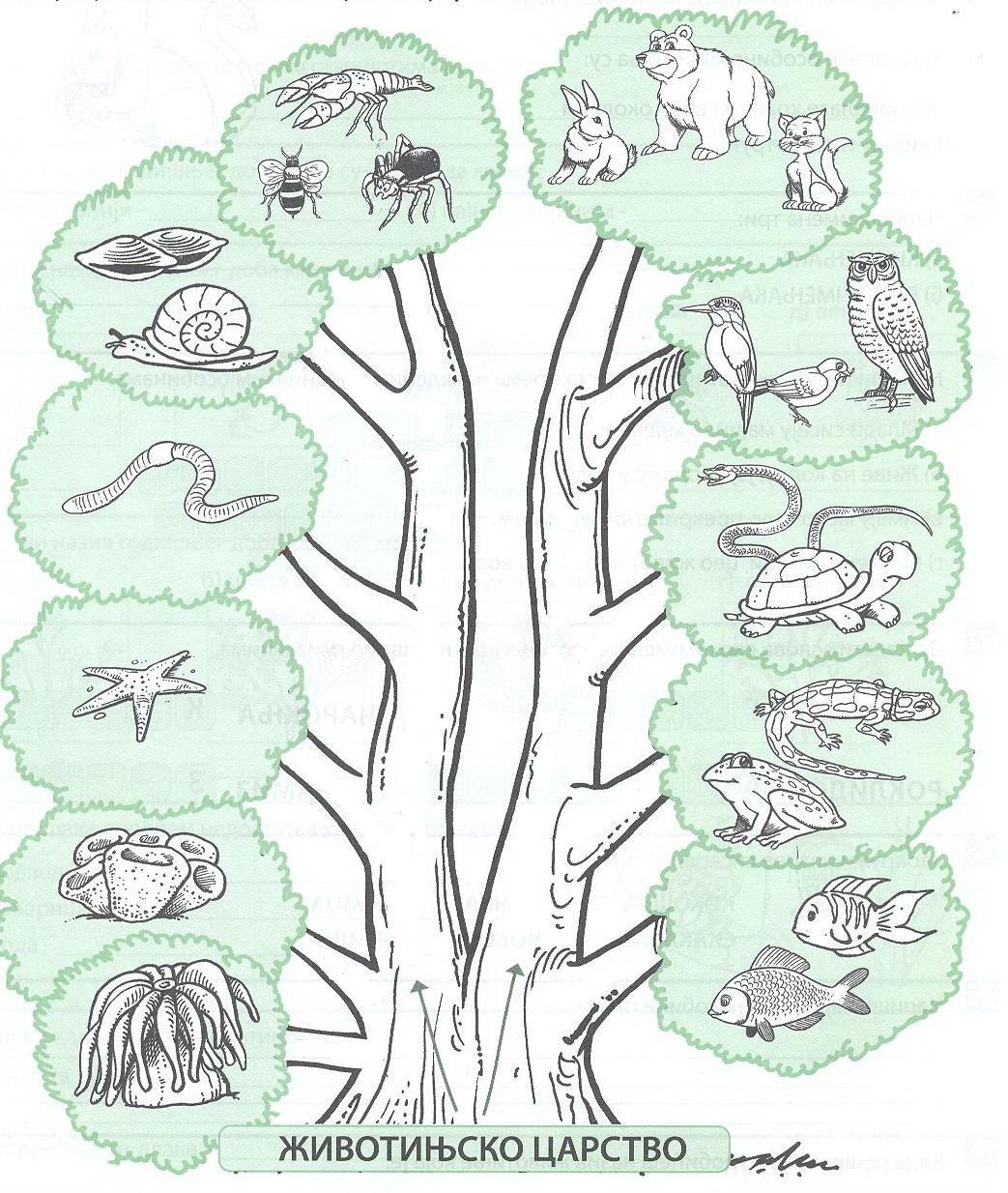 Законом заштићена већа подручја настањена разноврсним и ретким биљним и животињским врстама или споменицима историје и културе називају се ______________________________ .Наброј националне паркове у Србији: :::::::::::::::::::::::::::::::::::::::::::::::::::::::::::::::::::::::::::::::::::::::::::::::::::::::::::::::::::::::::::::::::::::::::::::::::::::::::::::::::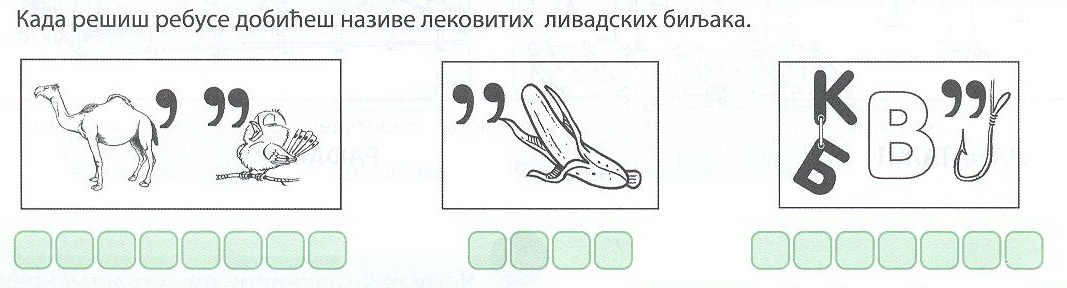 Жива бића која имају биљно зеленило и саме себи стварају храну уз помоћ сунчеве енргије.Жива бића која имају биљно зеленило и саме себи стварају храну уз помоћ сунчеве енргије.микроорганизмиЖива бића која се крећу у потрази за храном.гљивеЖива бића која се крећу у потрази за храном.биљкеСитна жива бића која се могу видети само под микроскопом.Ситна жива бића која се могу видети само под микроскопом.животињеНемају биљно зеленило. Хране се на рачун других организама тако што разлажу угинуле биљке и животиње.Немају биљно зеленило. Хране се на рачун других организама тако што разлажу угинуле биљке и животиње.  - дишу   -  трче  - рађају се  - размножавају  се  - имају крзно  - умиру  - хране се  - рађају живе младунце